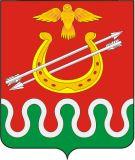 Администрация Боготольского района Красноярского края ПОСТАНОВЛЕНИЕ г. Боготол О внесении изменений в Постановление администрации Боготольского района от 11.07.2019 №432-п «О межведомственной комиссии по признанию помещения жилым помещением, жилого помещения непригодным для проживания, многоквартирного дома аварийным и подлежащим сносу или реконструкции, садового дома жилым домом и жилого дома садовым домом на территории муниципального образования Боготольский район Красноярского края»В соответствии с изменениями, внесенными Постановлением Правительства Российской Федерации от 27.07.2020 №1120, руководствуясь статьей 18 Устава Боготольского района Красноярского края,ПОСТАНОВЛЯЮ:Внести в приложение №1 к Постановлению от 11.07.2019 № 432-п «О межведомственной комиссии по признанию помещения жилым помещением, жилого помещения непригодным для проживания, многоквартирного дома аварийным и подлежащим сносу или реконструкции, садового дома жилым домом и жилого дома садовым домом на территории муниципального образования Боготольский район Красноярского края» следующие изменения:в пункте 5.3.: слова "на проведение инвентаризации и регистрации объектов недвижимости, находящихся в городских и сельских поселениях, других муниципальных образованиях," исключить; после слов "а также в случае необходимости" дополнить словами ", в том числе в случае проведения обследования помещений на основании сводного перечня объектов (жилых помещений), находящихся в границах зоны чрезвычайной ситуации, предусмотренного пунктом 42 Положения о признании помещения жилым помещением, жилого помещения непригодным для проживания, многоквартирного дома аварийным и подлежащим сносу или реконструкции, садового дома жилым домом и жилого дома садовым домом, утвержденного постановлением Правительства Российской Федерации от 28.01.2006 № 47»;2) в пункте 8.1. слова «проводит оценку» заменить словами «либо на основании сформированного и утвержденного в установленном законом порядке на основании сведений из Единого государственного реестра недвижимости, полученных с использованием единой системы межведомственного электронного взаимодействия и подключаемых к ней региональных систем межведомственного электронного взаимодействия, сводного перечня объектов (жилых помещений), находящихся в границах зоны чрезвычайной ситуации (далее - сводный перечень объектов (жилых помещений), проводит оценку»; 3) подпункт 8.4.2. пункта 8.4 изменить, изложить в новой редакции: копии правоустанавливающих документов на жилое помещение, право на которое не зарегистрировано в Едином государственном реестре недвижимости;4) пункт 8.5. дополнить абзацем следующего содержания:«В случае если межведомственная комиссия проводит оценку на основании сводного перечня объектов (жилых помещений), представление документов, предусмотренных пунктом 8.4 Настоящего Положения, не требуется.»; 5) в пункте 8.7.: после слов «не позднее чем за 20» дополнить словом «календарных», после слов «до дня начала работы межведомственной комиссии» дополнить словами «, а в случае проведения оценки жилых помещений, получивших повреждения в результате чрезвычайной ситуации,- не позднее чем за 15 дней календарных дней до дня начала работы межведомственной комиссии»;6) в пункте 8.8.: абзац первый изложить в следующей редакции: «Межведомственная комиссия рассматривает поступившее заявление, или заключение органа государственного надзора (контроля), или заключение экспертизы жилого помещения, предусмотренные п. 8.1 настоящего Положения, в течение 30 календарных дней с даты регистрации, а сводный перечень объектов (жилых помещений) или поступившее заявление собственника, правообладателя или нанимателя жилого помещения, которое получило повреждение в результате чрезвычайной ситуации и при этом не включено в сводный перечень объектов (жилых помещений), предусмотренные пунктом 42 Положения о признании помещения жилым помещением, жилого помещения непригодным для проживания, многоквартирного дома аварийным и подлежащим сносу или реконструкции, садового дома жилым домом и жилого дома садовым домом, утвержденного постановлением Правительства Российской Федерации от 28.01.2006 № 47, - в течение 20 календарных дней с даты регистрации и принимает решение (в виде заключения), либо решение о проведении дополнительного обследования оцениваемого помещения.»;в абзаце 3 после слов «в течение 15» дополнить словом «календарных»;7) в пункт 8.9.после абзаца 7 добавить абзац следующего содержания:«Комиссия правомочна принимать решение (имеет кворум), если в заседании комиссии принимают участие не менее половины общего числа ее членов, в том числе все представители органов государственного надзора (контроля), органов архитектуры, градостроительства и соответствующих организаций, эксперты, включенные в состав комиссии»8) Пункт 8.10. изложить в следующей редакции:«В случае обследования помещения комиссия составляет в 3 экземплярах акт обследования помещения по форме согласно приложению № 2 Участие в обследовании помещения лиц, указанных в пункте 5.5. настоящего Положения, в случае их включения в состав комиссии является обязательным.На основании полученного заключения администрации Боготольского района Красноярского края в течение 30 календарных дней со дня получения заключения в установленном им порядке принимает решение, а в случае обследования жилых помещений, получивших повреждения в результате чрезвычайной ситуации, - в течение 10 календарных дней со дня получения заключения принимает в установленном им порядке решение, предусмотренное пунктом 1.9. настоящего Положения, и издает распоряжение с указанием о дальнейшем использовании помещения, сроках отселения физических и юридических лиц в случае признания дома аварийным и подлежащим сносу или реконструкции или о признании необходимости проведения ремонтно-восстановительных работ.»2. Контроль за исполнением Постановления возложить на заместителя главы Боготольского района по строительству, архитектуре, жилищно-коммунальному хозяйству – начальник отдела Романову Э.Б. 3. Опубликовать Постановление в периодическом печатном издании «Официальный вестник Боготольского района» и на официальном сайте Боготольского района Красноярского края (www.bogotol-r.ru).      4. Постановление вступает в силу со дня его официального опубликования. Главы Боготольского района                                                         В.А. Дубовиков«___» _________ 2020 г.                         № _____-п 